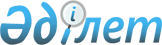 Об определении мест для размещения агитационных печатных материалов для всех кандидатов в депутаты Мажилиса Парламента и маслихатов Республики Казахстан
					
			Утративший силу
			
			
		
					Постановление акимата Теректинского района Западно-Казахстанской области от 6 декабря 2011 года № 354. Зарегистрировано Департаментом юстиции Западно-Казахстанской области 21 декабря 2011 года № 7-12-113. Утратило силу - постановлением акимата Теректинского района Западно-Казахстанской области от 25 января 2012 года № 23      Сноска. Утратило силу - Постановлением акимата Теректинского района Западно-Казахстанской области от 25.01.2012 № 23      В соответствии с Конституционным Законом Республики Казахстан от 28 сентября 1995 года "О выборах в Республике Казахстан", Законом Республики Казахстан от 23 января 2001 года "О местном государственном управлении и самоуправлении в Республике Казахстан", акимат района ПОСТАНОВЛЯЕТ:



      1. Определить, совместно с Теректинской районной территориальной избирательной комиссией (по согласованию), места для размещения агитационных печатных материалов для всех кандидатов в депутаты Мажилиса Парламента и маслихатов Республики Казахстан согласно приложению.



      2. Всем акимам сельских округов оснастить места для размещения агитационных печатных материалов стендами, щитами, тумбами.



      3. Контроль за исполнением данного постановления возложить на заместителя акима района Бралиева А. С.



      4. Настоящее постановление вводится в действие со дня первого официального опубликования.      Аким района                      А. Утегулов      СОГЛАСОВАНО:      Председатель Теректинской

      районной территориальной

      избирательной комиссии

      _____________А. Бралиев

      05.12.2011 г.

Приложение

к постановлению акимата

Теректинского района

от 6 декабря 2011 года № 354 Места

для размещения агитационных печатных

материалов для всех кандидатов

в депутаты Мажилиса Парламента

и маслихатов Республики Казахстан
					© 2012. РГП на ПХВ «Институт законодательства и правовой информации Республики Казахстан» Министерства юстиции Республики Казахстан
				№Наименование сельского округаНаименование населенного пунктаМеста для размещения агитационных печатных материалов 1АкжаикскийАкжаикПеред зданием Дома культуры2АкжаикскийАбайПеред зданием школы общего среднего образования 3АкжаикскийСанаторийПеред зданием школы начального образования 4АкжаикскийТалпынПеред зданием школы общего среднего образования 5АкжаикскийСуттигендиПеред зданием школы начального образования 6Аксуатский АксуатПеред зданием школы общего среднего образования 7Аксуатский ПоймаПеред зданием школы начального образования 8Аксуатский МагистральныйПеред зданием школы общего среднего образования 9Аксуатский АйтиевПеред зданием школы начального образования10АксогумскийАксогумПеред зданием сельского клуба11АксогумскийУлкен ЕнбекПеред зданием сельского клуба12АксогумскийБозайПеред зданием школы основного среднего образования 13АнкатинскийАнкатыПеред зданием Дома культуры14АнкатинскийРыбцехПеред зданием фельдшерского пункта15АнкатинскийКандыкПеред зданием школы основного среднего образования 16АнкатинскийЕрсарыПеред зданием школы начального образования 17БогдановскийБогдановкаПеред зданием сельского клуба18ДолинскийДолинноеПеред зданием сельского клуба19КонеккеткенскийКонеккеткенПеред зданием сельского клуба20КонеккеткенскийКамыстыколПеред зданием школы начального образования 21НовопавловскийНовопавловПеред зданием школы общего среднего образования 22ПодстепновскийПодстепныйПеред зданиями школы общего среднего образования №1 и лингвистической гимназии "Умит" 23ПодстепновскийЮбилейныйПеред зданием школы основного среднего образования 24ПодстепновскийЛесопитомникПеред зданием фельдшерского пункта25ПокатиловскийПокатиловкаПеред зданием Дома культуры 26ПридорожнскийПридорожныйПеред зданием фельдшерского пункта27ПридорожнскийСарсеновПеред зданием фельдшерского пункта28ПридорожнскийАлгабасПеред зданием школы основного среднего образования 29ПриреченскийПриречноеПеред зданием школы общего среднего образования 30ТонкерискийТонкерисПеред зданием Дома культуры31ТонкерискийШоптыколПеред зданием школы общего среднего образования 32ТонкерискийКоныссайПеред зданием школы начального образования 33УзынкольскийУзынколПеред зданием сельского клуба34ФедоровскийФедоровкаПеред зданием школы общего среднего образования № 1 35ФедоровскийДонецкПеред зданием школы начального образования 36ФедоровскийКабыл-тобеПеред зданием фельдшерского пункта37ФедоровскийСтанция ЯикПеред зданием школы общего среднего образования 38ФедоровскийФедоровкаПеред зданием районного Дома культуры39ФедоровскийФедоровкаПеред зданием Федоровской казахской школы общего среднего образования40ШагатайскийШагатайПеред зданием Дома культуры41ШагатайскийКогалытубекПеред зданием школы основного среднего образования 42ШагатайскийКарабасПеред зданием школы основного среднего образования 43ШагатайскийКызылжарПеред зданием школы основного среднего образования 44ШагатайскийКутсиыкПеред зданием школы основного среднего образования 45ШалкарскийШалкарПеред зданием школы начального образования 46ШалкарскийСары омирПеред зданием школы общего среднего образования 47ШалкарскийДуанаПеред зданием школы основного среднего образования 48ЧаганскийНовая жизньПеред зданием школы общего среднего образования 49ЧаганскийСоциализмПеред зданием школы общего среднего образования 50ЧаганскийБекейПеред зданием фельдшерского пункта